Конспект спортивного досуга,посвященного Дню Космонавтики для детейстаршего дошкольного возраста«На ракетах к звездам»Подготовил воспитатель старшей группы:     Каравкина Т.Н.Задачи:Повышение мотивации к занятиям физическим  упражнениями у дошкольников.Предоставить возможность реализовать свои двигательные умения и навыки на положительно-эмоциональном фоне в нестандартной ситуации.Воспитывать целеустремленность в достижении результата, чувство товарищества  и ответственности перед командой.	Предварительная работа: Провести беседы, разучить стихотворения, подготовить вопросы и загадки на тему «Космос».	Спортивное оборудование: Обручи,  массажные дорожки,  дуги,  мягкие модули, ориентиры,  2 мяча,  эмблемы.	Музыкальное сопровождение марш космонавтов, музыка группы  «Спейс» композиция  «Волшебный полет»,  веселая музыка для эстафет.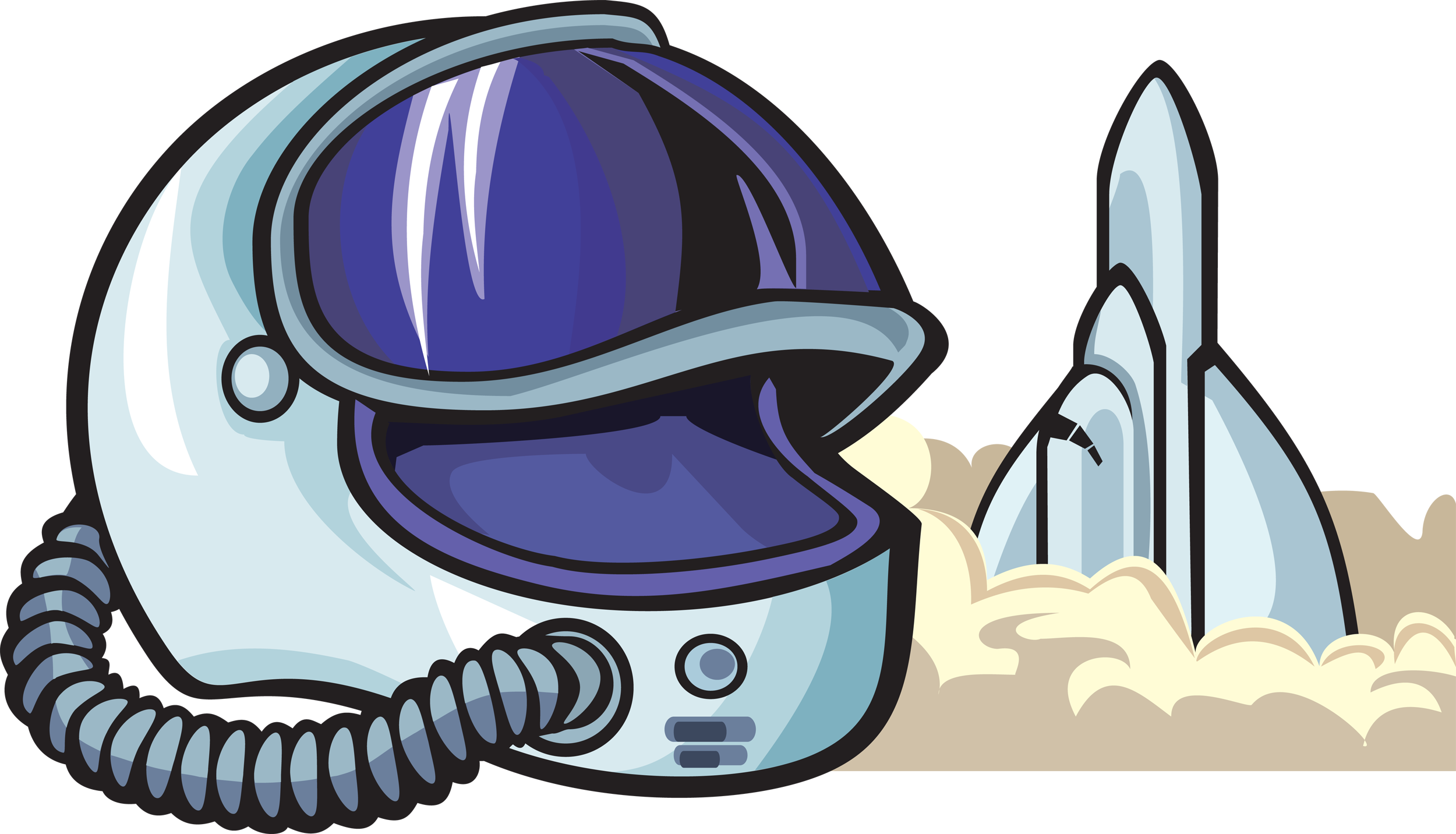 	Дети строятся в одну колонну. Под марш торжественно входят в зал, встают в две команды.	Ведущий: Здравствуйте, дорогие ребята и гости. Сегодня наш спортивный досуг посвящен Дню космонавтики. 	А вы бы хотели стать космонавтами и полететь на космической ракете?  (Ответы детей)	Ребенок 1:Рано утром я проснусь,На зарядку становлюсь – Приседаю и скачу,Космонавтом стать хочу!	Ребенок 2:Космонавтом чтобы стать,Надо многое узнать:Быть проворным и умелым, Очень ловким, очень смелым.	А вы знаете, что первыми в космос полетели животные – собаки. Их звали Белка и Стрелка. И только потом полетели люди. В далеком 1961 году в космос полетел первый человек. Назовите его имя. Да, первым космонавтом был Юрий Гагарин. Он первым поднялся в космос на космической ракете. Давайте сейчас пофантазируем и превратимся в космонавтов. Команды, вы готовы отправиться в полет. Капитаны, прошу представить названия своих команд. Команды для приветствия приготовились!Команда «Ракета».Стать космонавтом – все мы знаем – Задача трудная для всех.Соревнования начинаемИ твердо верим                     	В наш успех!Команда «Спутник».Чтобы в космос и к звездам далеким летать,Мы готовы сейчас все себя показать!	Ведущий: Перед полетом надо повторить правило дружбы:	Дети (хором) Один за всех и все за одного!	Ведущий:  «Вывод корабля на орбиту».	Все готово к полету. Экипаж занял свои места. Слушай мою команду. (Игра с экипажами и болельщиками). Надеть шлемы!Есть надеть шлемы!Пристегнуть ремни!Есть пристегнуть ремни!Ключ на старт!Есть ключ на старт!Завести мотор!Есть завести мотор!1,2,3,4,5(хлопки в ладоши) – вжик (большой палец влево)1,2,3,4,5(хлопки в ладоши) – вжик (большой палец вправо)1,2,3,4,5(хлопки в ладоши) – вжик (большой палец вверх)1,2,3,4,5(хлопки в ладоши) – вжик (большой палец вниз)1,2,3,4,5(хлопки в ладоши) – вжик, вжик, вжик, вжик,  (большой палец влево, вправо, вверх, вниз)Полетели! (руки вверх).	Ведущий: 1 эстафета «Полоса препятствий»	Космонавт должен быть ловким, быстрым, смелым, уметь преодолевать препятствия. Послушайте, какой путь вам надо преодолеть: пробежать по ребристой поверхности, пролезть в отсек (дугу), перелезть любым способом через препятствие (кубики)На старт! Внимание! Марш!	Ведущий: 2 эстафета «Невесомость» 	Вы, наверное, знаете, что в открытом космосе нет притяжения Земли, все предметы плавают в воздухе как в воде. Это называется… (невесомостью) Космонавтам надо уметь ловить предметы, вылетающие из рук. Посмотрим , какие ловкие наши ребята, как они умеют подбрасывать и ловить мяч в движении. 	По команде первые игроки бегут до фишки, подбрасывая и ловя мячик, оббегают фишку, возвращаются обратно и передают мяч следующему игроку.	Ведущий: 3 эстафета «Поменяй предмет»	Первый участник бежит к кубу, оставляет флажок и берет предмет (Ракету). Передает следующему участнику.	Ведущий: 4 эстафета «Шар Земной» 	Подскажите, какую форму имеет планета Земля? Правильно, форму шара. «Дадим шар земной детям, пусть им играют…»	По команде начинается передача мяча над головой, последний игрок                                                                                   получая мяч, бежит вперед. 	Подвижная игра « Космический полет» с болельщиками.	Дети передвигаются по залу под музыку, на полу разложены обручи из расчета на 1 меньше, чем детей. Музыка замолкает, и дети занимают свободный обруч… не успевший выбывает из игры. Воспитатели убирают обруч после каждой остановки музыки. Играют до последнего оставшегося ребенка, который считается победителем. 	Ведущий:  Внимание! Внимание!                               Продолжаем соревнование! 	Ведущий: Молодцы, все старались, помогали друг другу, проявляли себя в играх и эстафетах. Показали  смелость, быстроту, выдержку, были честными и великодушными в борьбе, как настоящие космонавты.А сейчас мы проведем в  игру- викторину  «Угадай-ка» Ведущий по очереди задают командам вопросы. Дети отвечают.Самый первый в космосе, летел с огромной скоростью           Отважный русский парень, наш космонавт…. (Гагарин)Как назывался космический корабль, на котором Юрий Гагарин полетел в космос? (Восток)Специальный космический есть аппарат,      Сигналы на землю он шлет всем подряд.      Как одинокий таинственный путник,      Летит по орбите  космический … (Спутник)До Луны не может птица долететь и прилуниться.     Но зато умеет это делать быстрая… (ракета)Как называется аппарат , на котором летают в космос? (Космический корабль)Освещает ночью путь,  звездам не дает уснуть,            Пусть все спят, ей не до сна, в небе светит нам…(Луна)Чтобы глаз вооружить                И со звездами дружить,                Млечный путь увидеть чтоб                Нужен мощный … (телескоп)Телескопом сотни лет                Изучают жизнь планет.                Нам расскажет обо всем                Умный дядя … (астроном)	Загадки для болельщиков  Астроном — он звездочет,  Знает все наперечет!  Только лучше звезд видна  В небе полная … (Луна)  До Луны не может птица  Долететь и прилуниться,  Но зато умеет это  Делать быстрая … (Ракета)  У ракеты есть водитель,  Невесомости любитель.  По-английски: «астронавт»,  А по-русски … (Космонавт)  Космонавт сидит в ракете,  Изучая  все на свете — На орбите как назло  Появилось … (НЛО)  НЛО летит к соседу  Из созвездья Андромеды,  В нем от скуки волком воет  Злой зеленый … (Гуманоид)  Гуманоид с курса сбился,  В трех планетах заблудился,  Если звездной карты нету,  Не поможет скорость… (Света)  Свет быстрее всех летает,  Километры не считает.  Дарит Солнце жизнь планетам,  Нам — тепло, хвосты -… (Кометам)  Всё комета облетела,  Всё на небе осмотрела.  Видит, в космосе нора — Это черная … (Дыра)  В черных дырах темнота  Чем-то черным занята.  Там окончил свой полет  Межпланетный … (Звездолёт)  Звездолет — стальная птица,  Он быстрее света мчится.  Познает на практике  Звездные … (Галактики)  А галактики летят  В рассыпную как хотят.  Очень здоровенная  Эта вся вселенная!Ведущий:   Игра «Кто быстрее до Луны». Выбираются 4 ребенка, встают друг напротив друга. У каждого в руках край ленты на палочке. В центре ленты символ Луны. По команде дети закручивают ленту на палочку. Кто быстрее, тот и выиграл. Проводится 3-4 раза.	Ведущий: 5 эстафета «Ремонт ракеты».Из модулей фирмы «Альма» построить ракету, а затем разобрать. Кто быстрей?	Релаксация: «В космическом корабле»  возвращение из путешествия (под музыку СПЕЙС дети  закрывают глаза и представляют себя в космическом корабле и в космическом пространстве)	Итоги соревнований.	Ведущий:      Ребята, помните!                        Космонавтом хочешь стать                                                            Должен много, много знать.                        Любой космический маршрут                         Открыт для тех, кто любит труд.                        Чтоб ракетой управлять                        Нужно смелым, сильным стать.                        Слабых в космос не берут.                        Ведь полет – нелегкий труд!                        Будем смелыми, сильными и спортивными!                        Удачи вам, друзья!Звучит музыка, дети выходят из спортивного зала.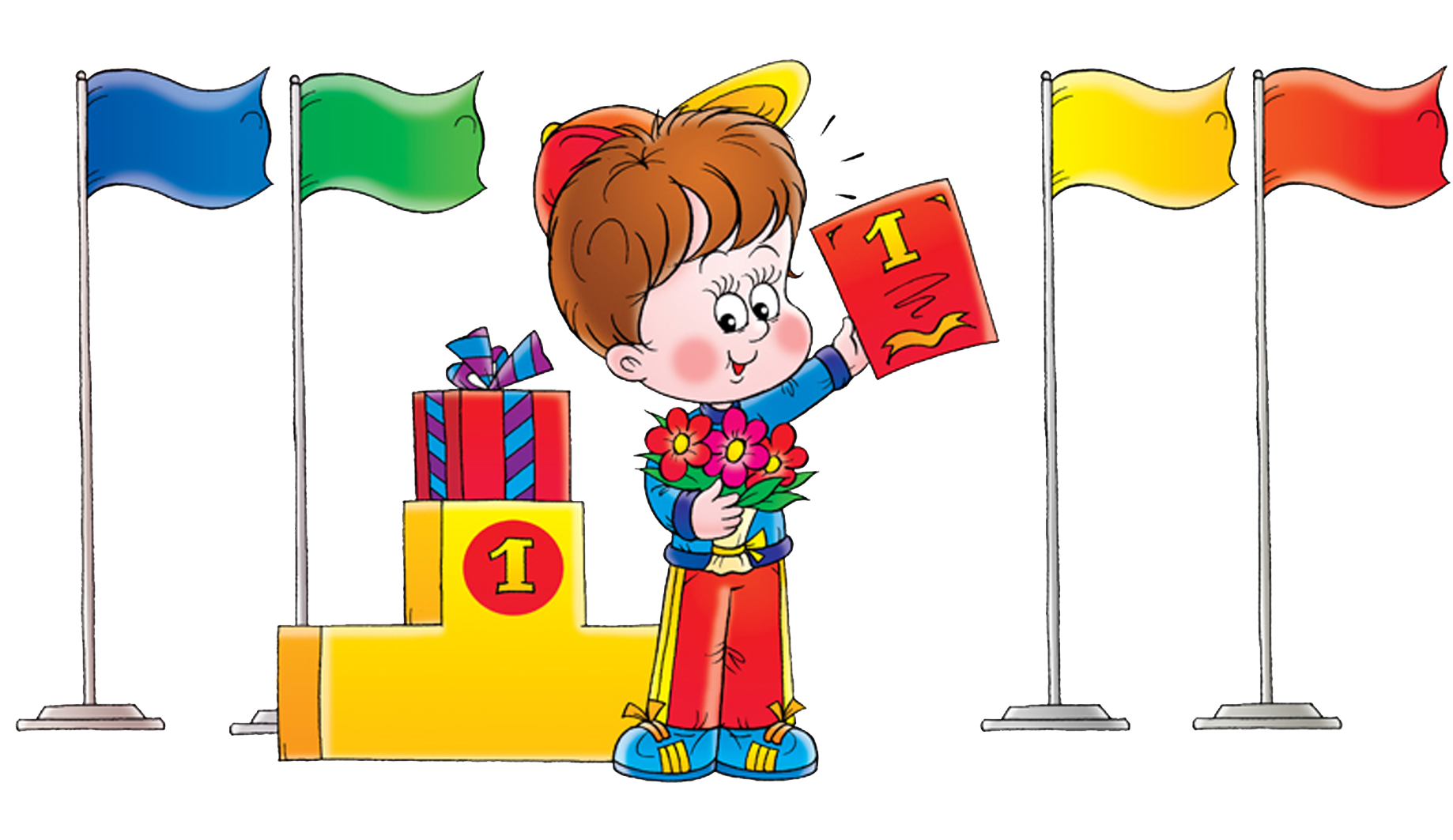 